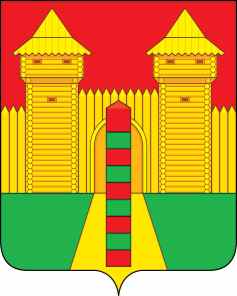 АДМИНИСТРАЦИЯ  МУНИЦИПАЛЬНОГО  ОБРАЗОВАНИЯ «ШУМЯЧСКИЙ   РАЙОН» СМОЛЕНСКОЙ  ОБЛАСТИПОСТАНОВЛЕНИЕот 20.11.2023г. № 533_______          п. ШумячиВ соответствии с Градостроительным кодексом Российской Федерации, Федеральным законом от 06.10.2003 № 131-ФЗ «Об общих принципах организации местного самоуправления в Российской Федерации», Уставом муниципального образования «Шумячский район» Смоленской области, Правилами землепользования и застройки Шумячского городского поселения, Положением об организации и проведении публичных слушаний в области градостроительной деятельности на территории муниципального образования «Шумячский район» Смоленской области, Положением о Комиссии по землепользованию и застройке муниципального образования «Шумячский район» Смоленской области, с учетом заключения о результатах проведения публичных слушаний от 13.11.2023 г. по вопросу утверждения схемы расположения земельного участка, расположенного  по адресу: Российская Федерация, Смоленская область, Шумячский район,  Шумячское городское поселение, п. Шумячи, ул. Школьная площадью 851 кв.м, с разрешенным использованием – земельные участки (территории) общего пользования, на кадастровом плане территорий .        	Администрация муниципального образования «Шумячский район» Смоленской области	П О С Т А Н О В Л Я Е Т:	1.Утвердить схему расположения земельного участка на кадастровом плане территории из категории земель- земли населенных пунктов, расположенного по адресу: Российская Федерация, Смоленская область, Шумячский район, Шумячское городское поселение, п. Шумячи, ул. Школьная, площадью 851 кв.м.	2. Земельный участок, указанный в пункте 1 настоящего постановления, расположен в территориальной зоне О1 и в пределах кадастрового квартала 67:24:00190128.	Установить вид разрешенного использования земельного участка - земельные участки (территории) общего пользования.	3. Определить, что начальник Отдела городского хозяйства Администрации муниципального образования «Шумячский район» Смоленской области Павлюченкова Л.А. имеет право на обращение без доверенности с заявлением об осуществлении государственного кадастрового учета земельного участка, указанного в пункте 1 настоящего постановления. 		 4.  Срок действия настоящего постановления составляет два года.Об утверждении схемы расположения земельного участка на кадастровом плане территорий. Глава муниципального образования «Шумячский район» Смоленской области А.Н. Васильев